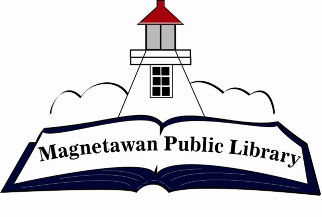 Magnetawan Public LibraryAgendaTuesday November 28, 2023Call to orderApproval of agendaApproval of last meeting minutesDeclaration of Conflict of InterestNew Business5.1 –  Appoint Acting Chair  Sec 14(4) Public Libraries Act5.2 – Appoint a member for signing authorityBusiness ArisingChair Report – N/ALibrarian Report – see attachedFundraising Committee report – see attachedUnfinished/Ongoing Business10.1 – Budget Report - October10.2 – Policy CompletionQuestion period for publicClosed session12.1 – Labour relations or employee negotiations            Sec 16 (4) (d) Public Library ActNext meeting will be held at 7:00pm on Tuesday, January 30, 2024Adjournment